Підстава: пункт 4-1 постанови Кабінету Міністрів України від 11 жовтня 2016 р. № 710 «Про ефективне використання державних коштів» Обґрунтування на виконання вимог Постанови КМУ від 11.10.2016 № 710:Враховуючи зазначене, замовник прийняв рішення стосовно застосування таких технічних та якісних характеристик предмета закупівлі: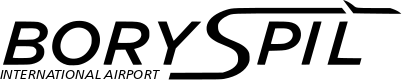 ДЕРЖАВНЕ ПІДПРИЄМСТВО«МІЖНАРОДНИЙ АЕРОПОРТ «БОРИСПІЛЬ» 08300, Україна, Київська обл., Бориспільський район, село Гора, вулиця Бориспіль -7, код 20572069, юридична особа/ суб'єкт господарювання, який здійснює діяльність в окремих сферах господарювання, зазначених у п. 4 ч.1 ст. 2 Закону України «Про публічні закупівлі»Обґрунтування технічних та якісних характеристик предмета закупівлі та очікуваної вартості предмета закупівліОбґрунтування технічних та якісних характеристик предмета закупівлі та очікуваної вартості предмета закупівліПункт КошторисуНазва предмета закупівлі із зазначенням коду за Єдиним закупівельним словникомОчікувана вартість предмета закупівлі згідно річного плану закупівельОчікувана вартість предмета закупівлі згідно ОГОЛОШЕННЯ про проведення відкритих торгівІдентифікатор процедури закупівлі41.24 (2024)Послуга SSL сертифікації домену, код ДК 021:2015 - 72410000-7 - Послуги провайдерів 3 593,64 грн. з ПДВ2 994,70грн. без ПДВ UA-2024-07-08-009094-a1Обґрунтування технічних та якісних характеристик предмета закупівліТехнічні та якісні характеристики предмета закупівлі визначені з урахуванням реальних потреб підприємства та оптимального співвідношення ціни та якості.2Обґрунтування очікуваної вартості предмета закупівліВизначення очікуваної вартості предмета закупівлі обумовлено статистичним аналізом загальнодоступної інформації про ціну предмета закупівлі на підставі затвердженої центральним органом виконавчої влади, що забезпечує формування та реалізує державну політику у сфері публічних закупівель, примірної методики визначення очікуваної вартості предмета закупівлі, затвердженої наказом Міністерства розвитку економіки, торгівлі та сільського господарства України від 18.02.2020 № 275 та відповідно до затвердженої на підприємстві методики №50-06-1 від 17.05.2022. Очікувана вартість предмета закупівлі визначена методом порівняння ринкових цін за інформацією, що міститься у відкритих джерелах в мережі Інтернет, на сайтах постачальників послуг з реєстрації SSL сертифікатів. Очікувану вартість закупівлі розраховано, як середньоарифметичне значення масиву отриманих даних.№ п/пНайменування послуги Од.виміруКількістьТехнічні та якісні характеристики(технічна специфікація)1Послуга SSL сертифікаціїдоменупослуга1Послуга SSL сертифікації домену:-	забезпечує підтримку субдоменів (WildCard SSL Certificates);-	підтверджує достовірність адреси сайту (Domain validation SSL) - основного домену та всіх його субдоменів (має наявність захисту субдоменів);-	виконує верифікацію по домену;-	має наявну можливість перевірки роботи сертифікату послуги;-	надається в автоматизованому режимі після оформлення замовлення та внесення CSR запиту;-	надає можливість, на сайті постачальника послуги виконати генерацію файлу – SSL сертифікату;-	термін дії сертифікату становить 12 місяців.Отримання SSL сертифікату здійснюється через панель керування Виконавця.Панель керування містить наступні можливості:-	доступ до кабінету здійснюється через логін і пароль визначений Замовником;-	доступ до кабінету здійснюється з підтримкою двох-факторної аутентифікації;-	наявна можливість замовлення сертифіката з панелі керування;-	наявна можливість заповнення CSR запиту для фактичної реєстрації SSL сертифіката з панелі керування;-	відображення замовленого сертифікату;-	відображення по сертифікату інформації про його статус, дату дійсності;-	наявна можливість перевипуску SSL сертифікату;-	наявна можливість відкликання SSL сертифікату;-	відображення інформації по оплаті, по балансу коштів в особистому кабінеті;-	наявна можливість відправлення повідомлення по e-mail про закінчення терміну дії ssl сертифікату.      Консультаційна та технічна допомога при замовленні, генеруванні CSR запиту, перевипуску сертифікату тощо.      Технічна підтримка в режимі 24х7 за телефоном та/або електронною поштою.